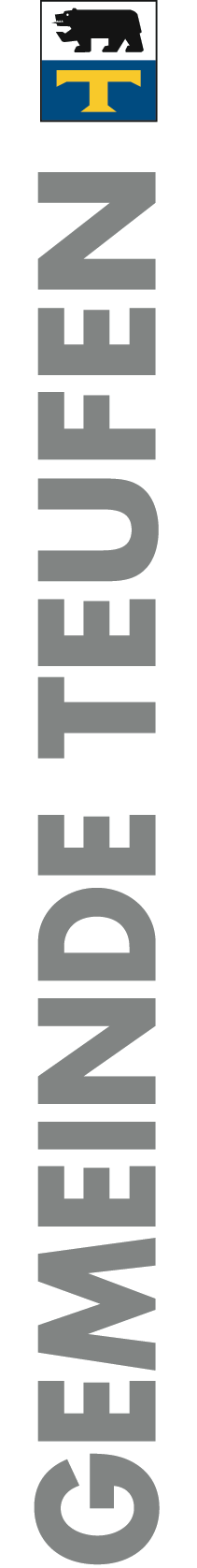 Anmeldung / Änderungsmeldung für Tagesbetreuung während laufenden SchuljahrName, Vorname des Kindes            		Geburtsdatum      Name der Erziehungsberechtigten            Tel. (Mutter oder Vater)      ………………………….. Email      Notfallkontakt 1 Telefon:       …………….  Notfallkontakt 2 Telefon:      Anmeldung für folgende Angebote, gültig ab:       Bei Anmeldung für kostenpflichtige Angebote bitte ausfüllen:Allergien, Medikamente:      Unser Kind soll nach dem Mittagessen die Zähne putzen	 ja		 neinErledigen der Hausaufgaben in der Nachmittagsbetreuung:	 ja		 neinBemerkungen:      Abmeldung folgender Angebote, gültig ab:        Datum:      Unterschrift des/der Erziehungsberechtigten: 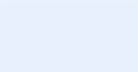 Kostenlose AngeboteMontagDienstagMittwochDonnerstagFreitagFreie Ankunft 1                         07:30 – 08:00Freie Ankunft 2 nur Kindergarten  08:00 – 08:30Lernzeit Landhaus ab 3. Klasse  15:55 – 16:40(Nur möglich mit Unterricht am Nachmittag)Kostenpflichtige Angebote gemäss Tarifliste MontagDienstagMittwochMittwochDonnerstagFreitagMittagstisch und Betreuung     11:40 – 13:40 *1) Mittwochmittag wird in Niederteufen angeboten*1)Nachmittagsbetreuung 1          13:40 – 15:40Nachmittagsbetreuung 2          15:40 – 16:40Freizeitbetreuung                     16:40 – 17:40Freizeitbetreuung plus             16:40 – 18:00Kostenlose AngeboteMontagDienstagMittwochDonnerstagFreitagFreie Ankunft 1                        07:30 – 08:00Freie Ankunft 2  Kindergarten 08:00 – 08:30Lernzeit Landhaus                   15:55 – 16:40Kostenpflichtige Angebote gemäss Tarifliste MontagDienstagMittwochDonnerstagFreitagMittagstisch und Betreuung     11:40 – 13:40Nachmittagsbetreuung 1          13:40 – 15:40Nachmittagsbetreuung 2          15:40 – 16:40Freizeitbetreuung                     16:40 – 17:40Freizeitbetreuung plus             16:40 – 18:00